MATEMATIKA - PONEDJELJAK, 25.10.2021. - UČENICI AK,KH,SB,MTZBROJI BROJEVE BEZ PRIJELAZA DESETICE.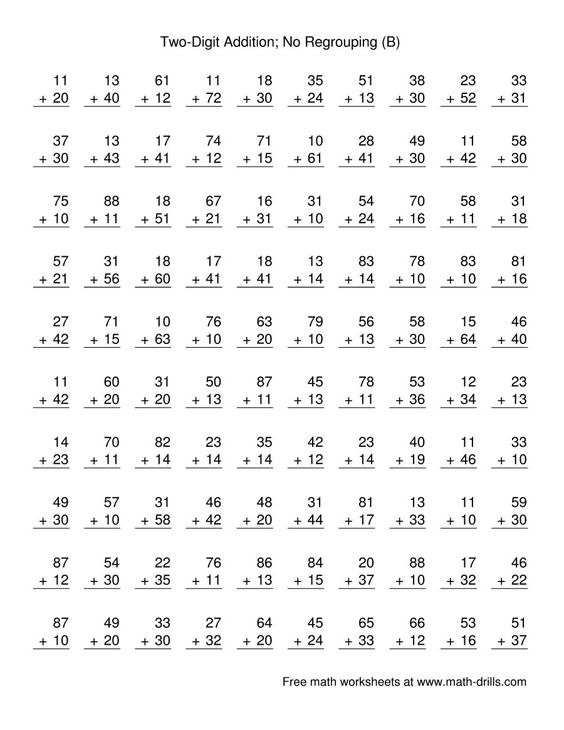 